KenyaKenyaKenyaDecember 2025December 2025December 2025December 2025SundayMondayTuesdayWednesdayThursdayFridaySaturday12345678910111213Jamhuri Day1415161718192021222324252627Christmas DayBoxing Day28293031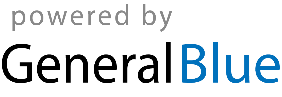 